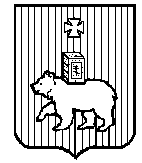 АДМИНИСТРАЦИЯ ГОРОДА ПЕРМИПРЕСС-СЛУЖБАПресс-релиз08.08.18 (7)В День физкультурника все желающие смогут познакомиться с новым городским проектом «Умный спорт»11 августа для пермяков и гостей города в экстрим-парке (улица Екатерининская, 225а) пройдет большой спортивный праздник, посвященный Дню физкультурника.	Мероприятие начнется в 10:00 с турниров по мини-футболу 5х5, баскетболу 3х3, волейболу между дворовыми командами – победителями первого этапа соревнований, которые проходят в рамках регионального проекта «Тренер нашего двора».В полдень начнется джем-сессия по экстремальным видам программы: Skateboarding, Aggressive in-line skating, Kick Scooter, BMX, которая продлится до 19:00.	С 14:00 стартует одна из самых азартных площадок праздника – личные соревнования по Workout (абсолютный зачет среди мужчин и женщин). Принять участие в поединках может любой желающий, кто хочет сразиться в таких троеборьях, как подтягивание на высокой перекладине, удержание «уголка» в упоре на брусьях, «выход силой» – для мужчин, и подтягивание из виса лежа на низкой перекладине, «уголок» на гимнастической стенке, пресс на наклонной доске – для женщин.	С 15:00 на территории экстрим-парка будут организованы интерактивные площадки. Так, каждый пермяк сможет познакомиться с проектом администрации Перми «Умный спорт», узнать, как и где можно бесплатно заниматься спортом и принять участие в организованных мастер-классах по кроссфиту, жиму лежа, йоге, единоборствам и другим. Также в ходе мероприятия будет объявлен конкурс среди зарегистрированных пользователей портала «Умный спорт», главным призом которого станут фирменные беговые кроссовки.	В это же время пройдут инклюзивные мастер-классы по игре в бочче от Елены Трубиной, скандинавской ходьбе от Андрея Ховрина, оздоровительной гимнастике под руководством сертифицированных тренеров Центра адаптивного спорта Пермского края. С 15:30 до 16:30 зрители познакомятся с таким видом современного фитнеса, как Kangoo Jumps от Тани Ломаевой.	Mix программу на главной сцене праздника украсят DJ-set от Жени GrounD, показательные выступления спортивных федераций, фитнес-сессии, концертные номера, конкурсная программа от ведущего Дмитрия Коновалова, розыгрыши тематических призов. В 17:00 главным событием станет торжественная церемония вручения ведомственных наград минспорта России и региональных наград Пермского края, документов о присвоении спортивных званий сильнейшим спортсменам, лучшим тренерам, работникам отрасли. В ней примут участие не только руководители спортивной отрасли региона, но и звездные гости из Москвы. Для счастливчиков пройдет автограф-сессия со знаменитыми российскими спортсменами.	С 18:00 на сцене состоится награждение по итогам соревнований праздника и массовый флешмоб, вручение множества спортивных мячей, футболок и других призов от партнеров и спонсоров мероприятия. Мероприятие пройдет в рамках фестиваля «Пермский период. Новое время».Дополнительная информация для СМИ:
Елена Семенова – 212-62-90.